Общие особенности развития детей с ОВЗ, которые определяют трудности формирования УУД Трудности во взаимодействии с окружающим миром, приводящие к обеднению социального опыта, искажению способов общения с другими людьми. Особенности развития личности детей и подростков с ОВЗ: для них характерна неадекватная самооценка – переоценка или недооценка собственных возможностей, способностей, достижений. Нарушения в развитии личности особенно сильно выражены в тех случаях, когда коррекционная работа проводится несвоевременно, или при неблагоприятном социальном окружении, при неадекватных изменениях в родительских установках. Специфические закономерности нарушенного развития Снижение способности к приему, переработке, хранению и использованию информации, которое может наблюдаться на протяжении длительного времени или быть характерным только для определенного периода онтогенеза (например, снижение количества и качества информации, поступающей через поврежденный анализатор при нарушении зрения или слуха). Трудности словесного опосредствования. Замедление процесса формирования понятий. Особенности внимания у детей с ОВЗ Объем внимания ограниченный. Трудности сосредоточения на существенных признаках предметов и явлений, легко соскальзывают на несущественные и случайные признаки. Недоразвитие способности переключать внимание с одного предмета на другой. Нарушение концентрации внимания. Колебания внимания, неустойчивость. Особенности развития мыслительных процессов у детей с ЗПР Снижен уровень познавательной активности, они недостаточно любознательны. Дети не задают совсем или задают очень мало познавательных вопросов, а расторможенные и разговорчивые дети, задавая вопросы, интересуются только внешней стороной явлений и событий. Отсутствует или снижена готовность к решению интеллектуальных задач, дети склонны превращать решение задач в игру. При решении мыслительных задач у детей отсутствует этап ориентировочной деятельности (например, при решении головоломок). Недостаточная гибкость мышления, склонность к стереотипным, шаблонным способам решения, не актуализация имеющихся знаний. Недоразвитие конструктивного мышления из-за нарушений пространственного восприятия. Различные варианты поведенческих нарушений у детей с ОВЗ и их проявлений на уроках Повышенная отвлекаемость, истощаемость, двигательная активность Повышенная тревожность, перенапряжение, негативные эмоции Скованность, застенчивость, страхи, низкая самооценка (или неадекватная самооценка) Уход в себя, сползание под парту, кладет голову на парту, рисование в учебнике, зачеркивание работы, раскручивание ручек, ломает линейки, разбрасывание учебных принадлежностей, разрывание листов на мелкие части, ходьба по классу, бормотание, хрюканье, другие звуки. Суетливость, корчение рожиц, агрессия, скрюченная поза на стуле, напряженное лицо, раскачивание ногами, туловищем, тыкает ручкой себе в руку или руку соседа. Постоянная речевая активность, громкие возгласы, бормотание, комментирование, или наоборот отказ от деятельности, молчание, или ответ тихим голосом, или говорит невнятно, неразборчиво. 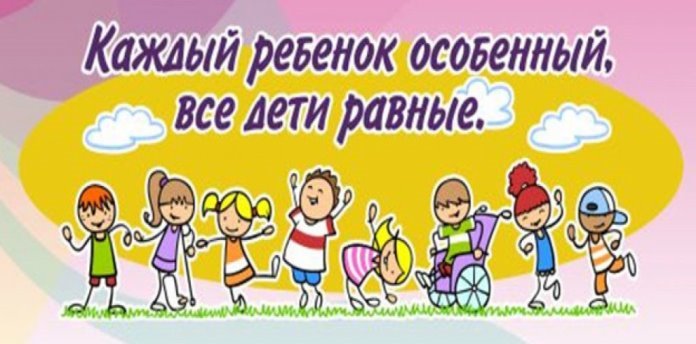 Основные ошибки педагогов: Частые замечания Постоянные требования Фиксация внимания на ошибках ребенка Дополнительные задания Сравнительные оценивания результатов ученика с результатами других учеников Отсутствие рефлексии собственных эмоций (в том числе негативных) 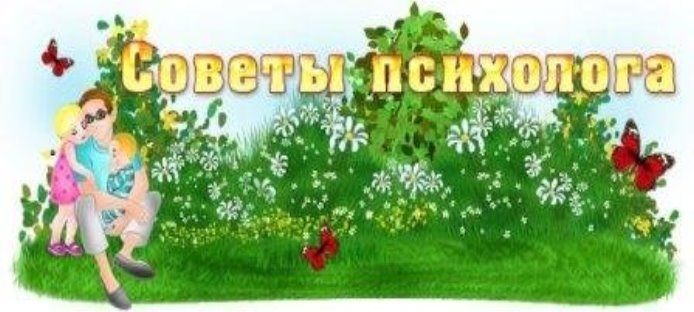 Эффективные стратегии: Напоминание правил, использование приема формирующей проекции Конкретный объем в требованиях (то, что отрабатывается) Фиксация внимания на достижениях ребенка Задания делить на части Сравнительные оценивания результатов ученика с собственными результатами Рефлексия собственных эмоций (в том числе негативных) и выражение их путем приема Я-высказывание. Рефлексивные вопросы к ученику Приемы снятия мышечного и эмоционального напряжения у детей: Темпоритмовые упражнения (выполняются под музыку, с выделением сильной доли) Дыхательные упражнения Упражнения на формирование схемы тела (для 1-2 класса) Смена видов деятельности Упражнения на межполушарные взаимодействия (разнонаправленные, однонаправленные со счетом, с правилами) Упражнения в воздухе (написать буквы, слова, формулу, таблицу умножения, нарисовать периметр или геометрическую фигуру и др.) Упражнение на отображение эмоций (эмоциональные экраны, смайлики, светофорчики, дорожки). Уровни реагирования родителей детей с ОВЗ   Работая в системе инклюзии, учитель сталкивается с тремя уровнями реагирования родителей на своего ребенка с ОВЗ и участвует в коррекции и профилактике двух первых уровней. 1. Психологический. Родители испытывают сильнейший стресс, деформирующий психику и меняющий семейные стереотипы. 2. Социальный. Семья ограничивает общение с близкими, с внешним миром. Возможна деформация отношений между родителями и распад семьи. Часто нет веры в результат помощи специалистов сопровождения. 3. Соматический. Переживания родителей превышают уровень допустимых психологических нагрузок и ведут к соматическим, вегетативным и астеническим расстройствам.                        Влияние родительских страхов на поведение детей   Учитель должен выстравивать партнерство, учитывая страхи родителей, сформированные ими стереотипы семейного поведения и особенности личности ребенка. Страх обострения или рецедива болезни, ведущих к сниженной жизненестойкости ребенка. Страх невозможности интеграции ребенка в социум. Страх перед обучением ребенка в обычной школе из-за отсутствия четкого представления об инклюзии. Страх вынести за пределы семьи свою проблему. Страх перед сознанием кажущейся собственной неполноценности и беспосощности. Стратегии поведения 1. Гиперопека: сверхзаботливое отношение, неадекватные представления о возможностях ребенка, сильная регламентация образа жизни семьи. Детей отличает психологическая незрелость, инфатилизм, отсутствие навыка ставить цели и их достигать, манипуляционное поведение. 2. Гипопротекция (холодное общение): сниженные эмоциональные контакты родителей с ребенком, вплоть до его эмоционального отвержения в целях компенсации собственного психологического дискомфорта. Дети отличаются робостью, боязливостью, самоотвержением, отсутствием интересов. 3. Репрессивное поведение: родительский авторитаризм, пессимистический взгляд на будущее ребенка, ограничение его прав, жесткие предписания и наказания за их невыполнение. У ребенка развивается комплекс неполноценности, страхи, чувство вины. 4. Сотрудничество: конструктивные, гибкие отношениями родителей и ребенка, их постоянная совместная деятельность, вера родителей в успех ребенка и его сильные стороны. Дети с ограниченными возможностьями здоровья в таких семьях обладают самостоятельностью с учетом специфики болезни, познавательной и творческой активностью, самопринятием. Индивидуальные методы работы учителя с родителями Нейтрализовать страхи родителей, создать у них убеждение о возможных высоких результатах ребенка в учебе помогут следующие методы. Изложение родителям при первом знакомстве основных принципов подхода учителя к их ребенку: Принятие ребенка с ОВЗ, как и всех остальных детей Включение его в одинаковые с другими детьми виды деятельности, но с разными задачами. Вовлечение ребенка в коллективные формы обучения и групповое решение задач. Участие ребенка во внеклассной деятельности: в конкурсах, разработках творческих и научных проектов, смотрах знаний, совместных играх.  Сближению с родителями поможет вопрос: «Учитывая, что ваш ребенок делает сейчас, чему бы вы хотели обучить его в первую очередь?» Анкетирование родителей и посещение семьи. Цель – узнать микроклимат семьи и ее готовность  к совместной со школой работе. Совместная разработка режима ребенка, учебного плана, общих единых требований учителя и родителей. Общие требования в учебной и трудовой деятельности ребенка. Общая сбалансированная система требований и поощрений. Единая стратегия поведения с ребенком для нейтрализации манипулятивного поведения. Единая стратегия по формированию у ребенка волевых качеств и чувства ответственности. Совместные действия по укреплению уверенности ребенка в своих силах и возможностях. Совместная работа по преодолению ребенком неполноценности и страхов.        Акцентирование внимания в школе и дома исключительно на способностях и возможностях ребенка.        Периодические визиты в семью с целью больше узнать об интересах, умениях и навыках ребенка, знакомить родителей с его успехами, помочь организовать выполнение домашних заданий и соблюдение режима.        Проведение в школе консультаций по возникающим у родителей вопросам.        Проведение совместных индивидуальных уроков по системе ученик-педагог-родитель.        Проведение открытых уроков для родителей с видеосъемкой и их детальный разбор.   Последние два метода включают родителей в процесс обучения, помогают адекватно оценивать возможности, способности ребенка и вместе с учителем определять наилучшие для него пути получения знаний.
  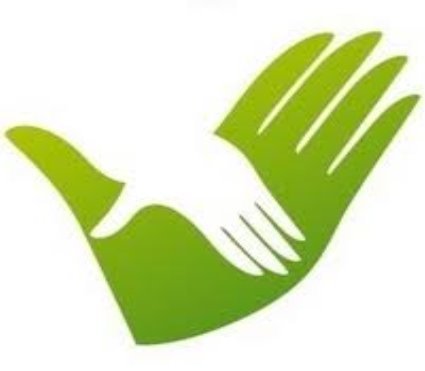 Причины типичных ошибок учащихся Письмо: ПРИЛОЖЕНИЕк программе «Психолого-педагогическое сопровождение детей с ОВЗ».Рекомендации педагогам по работе с детьми с ОВЗ    Содержание:1.Рекомендации для педагогов по работе с детьми с ЗПР....................................       .Рекомендации для педагогов по работе с детьми с ДЦП.................................... .Рекомендации для педагогов по работе с детьми с тотальным недоразвитием.......................................................................................44.Рекомендации для педагогов по работе с детьми с аутизмом (РАС.Рекомендации для педагогов по работе с детьми с синдромом Дауна...................7 .РЕКОМЕНДАЦИИ ДЛЯ ПЕДАГОГОВПО РАБОТЕ С ДЕТЬМИ С ЗАДЕРЖКОЙ ПСИХИЧЕСКОГО РАЗВИТИЯ.1.Необходимо постоянно поддерживать уверенность в своих силах, обеспечить ученику субъективное переживание успеха при определённый усилиях. Трудность заданий должна возрастать постепенно, пропорционально возможностям ребёнка.2.Не нужно требовать немедленного включения в работу. На каждом уроке обязательно вводить организационный момент, т.к. школьники с ЗПР с трудом переключаются с предыдущей деятельности.3.Не нужно ставить ребёнка в ситуацию неожиданного вопроса и быстрого ответа, обязательно дать некоторое время для обдумывания.4.Не рекомендуется давать для усвоения в ограниченный промежуток времени большой и сложный материал, необходимо разделять его на отдельные части и давать их постепенно.5.Не требовать от ребёнка с ЗПР изменения неудачного ответа, лучше попросить ответить его через некоторое время.6.В момент выполнения задания недопустимо отвлекать учащегося на какие-либо дополнения, уточнения, инструкции, т.к. процесс переключения у них очень снижен.7.Стараться облегчить учебную деятельность использованием зрительных опор на уроке (картин, схем, таблиц), но не увлекаться слишком, т.к. объём восприятия снижен.8.Активизировать работу всех анализаторов (двигательного, зрительного, слухового, кинестетического). Дети должны слушать, смотреть, проговаривать и т.д.9.Необходимо развивать самоконтроль, давать возможность самостоятельно находить ошибки у себя и у товарищей, но делать это тактично, используя игровые приемы.10.Необходима тщательная подготовка перед каждым уровнем. Важна не быстрота и количество сделанного, а тщательность и правильность выполнения самых простых заданий.11.Учитель не должен забывать об особенностях развития таких детей, давать кратковременную возможность для отдыха с целью предупреждения переутомления, проводить равномерные включенияв урок динамических пауз ( через 10 минут). 12.Не нужно давать на уроке более двух новых понятий. В работе стараться активизировать не столько механическую, сколько смысловую память.13.Для концентрации рассеянного внимания необходимо делать паузы перед зданиями, интонацию и приемы неожиданности (стук, хлопки, музыкальные инструменты, колокольчик и т.п.).14.Необходимо прибегать к дополнительной ситуации ( похвала, соревнования, жетоны, фишки, наклейки и др.). особенно это актуально в детском саду. Использовать на занятиях игру и игровую ситуацию15.Создавать максимально спокойную обстановку на уроке или занятии, поддерживать атмосферу доброжелательности.16.Темп подачи учебного материала должен быть спокойным, ровным, медленным, с многократным повтором основных моментов17.Все приемы и методы должны соответствовать возможностям детей с ЗПР и их особенностям. Дети должны испытывать чувство удовлетворённости и чувство уверенности в своих силах.18.Необходимо осуществлять индивидуальный подходк каждому как на уроках общеобразовательного цикла, так и во время специальных занятий. 19.На уроках и во внеурочное время необходимо уделять постоянное внимание коррекции всех видов деятельности детей.20.Создание доверительных отношений со взрослыми.21.Формирование ученического коллектива на основе привлечения каждого ученика к активной общественно полезной деятельности и посильному производительному труду.2.РЕКОМЕНДАЦИИ ДЛЯ ПЕДАГОГОВ ПО РАБОТЕ С ДЕТЬМИ С РАННИМ ДЕФИЦИТАРНЫМ РАЗВИТИЕМ (ДЦП).1.Учителю необходимо знание особенностей психофизиологического развития, а также типичных трудностей, возникающих при овладении учебным материалом.2.До начала обучения необходимо провести подробную беседу с родителями об увлечениях ребёнка, его интересах, склонностях, любимых занятиях, играх, выяснить какие двигательные навыки у него развиты и в процессе какой деятельности он их активизирует.3.Учитель выясняет положительные черты характера на которые можно будет опереться в процессе учебной деятельности, а также негативные, требующие особого внимания со стороны педагога.4.Установление тесного контакта и сотрудничества учителя с родителями.5.Перед приходом ребёнка с ДЦП в массовый класс, необходима предварительная работа с детским коллективом этого класса.6.Необходимо учитывать, что акт письма формируется крайне медленно.7.Учитель должен посадить учащегося с ДЦП на тот ряд и на ту парту, которые позволят ученику свободно стоять или выходить из-за парты; пространства на столе должно быть достаточно для манипуляции учебными принадлежностями.8.Понаблюдав учитель должен понять в какой позе ученику легче выполнять письменные работы, как удобнее отвечать: сидя или стоя.9.Необходимо рационально определить дозировки письменных и контрольных работ (индивидуальный подбор объёма и способа выполнениязаданий).10.Необходимо варьировать формы выполнения письменных заданий.11.Если ребёнок не успел выполнить задание полностью письменно, часть задания он может ответить устно.12.При обучении чтению рекомендуется использовать специальные закладки.13.При оценке устного ответа обязательно нужно учитывать речевые особенности.14.При оценке результатов письменных работ и при оценке знаний также следует учитывать особенности.3.РЕКОМЕНДАЦИИ ДЛЯ ПЕДАГОГОВ ПО РАБОТЕ С ДЕТЬМИ С ТОТАЛЬНЫМ НЕДОРАЗВИТИЕМ.1.Обязательно индивидуальный подход к каждому 2.Развитие тактильно-двигательного восприятия.3.Кинестетическое и кинетическое восприятие.4.Воспроизведение формы, величины, цвета.5.Развитие зрительной величины и зрительной памяти.6.Развитие восприятия пространства.7.Развитие восприятия времени.8.Развитие крупной и мелкой моторики, графомоторных навыков.9.Помогать ребёнку там. Где ему сложно. Подбирать задания в соответствии со ступенькой его развития.10.Содержание индивидуальных занятий должно исключать формальный механический подход (натаскивание на формирование отдельных навыков).11.Необходимо создание условий ля улучшения возможностей развития ребёнка в целом. 12.Коррекционные занятия проводятся по мере выявления психологом индивидуальных проблем в развитии и обучении.13.При организации коррекционной работы исходить из возможностей ребёнка: задание должно лежать в зоне умеренной трудности, в дальнейшем задание усложняется.14.Необходимо обеспечить ученику переживание успеха на фоне определённой затраты усилий.15.Цель и результаты не должны быть слишком отдалены по времени от начала выполнения задания, они должны быть значимы для учащегося.16.Необходимо создание дополнительной стимуляции:Простое переспрашивание, просьба повторить слово.Выражение одобрения и стимуляция дальнейших действий (совами «хорошо», «а дальше»)Задавать вопросы о том почему ребёнок выполнил то или иное действие.Задавать наводящие вопросы или высказывать критические выражения.Подсказывать, давать совет действовать тем или иным способом.Демонстрация действия и просьба повторить его самостоятельно.Обучение тому как надо выполнять задания.17.При подготовке и проведении занятий необходимо использовать различного рода игровые ситуации, дидактические игры, игровые упражнения, задачи.4.РЕКОМЕНДАЦИИ ПЕДАГОГУ ПО РАБОТЕ С ДЕТЬМИ С АУТИЗМОМ (РАС).1.Учителю необходимо установить предварительный контакт с аутичным ребенком, если это затруднительно, то осуществлять работу через посредника.2.Чтобы избежать нежелательных конфликтов, учитель должен предварительно тактично предупредить и подготовить детей в классе к появлению аутичного ребенка.3.Среди одноклассников педагогу необходимо найти детей, которые могли бы общаться на переменах с аутичным ребенком.4.Чтобы повысить мотивацию ребенка к обучению и вызвать потребность в диалоге, взрослый может на время проведения занятий с его согласия поменяться с ним ролями. Пусть ребенок попытается объяснить "непонятливому" взрослому, как выполнять то или иное задание. В этом случае он почувствует свою значимость.5.Детям с аутизмом свойственны бесцельные монотонные движения, раскачивания. Отвлечь их от стереотипного ритма можно, используя эмоционально насыщенные ритмические игры и танцевальные движения.6.Если ребенок не принимает инструкций и правил, которые вы ему предлагаете, ни в коем случае ненавязывайте их насильно. Лучше присмотритесь к тому, что и как хочет делать он сам, подыграйте ему, займитесь тем, что ему интересно. Это поможет наладить с ребенком контакт. 7.Учителю следует заранее продумать и написать индивидуальные задания на карточках, которые он будет давать ребенку при малейших признаках усталости или недовольства с его стороны.8.Для того чтобы помочь ребенку ориентироваться на рабочем месте, желательно сделать разметку на столе или парте: нарисовать контуры тетради или листа, линейки, ручки. Тогда ему легче будет привыкнуть к своей парте и осмыслить, что от него требуется.9.Если ребенок работает в прописях, можно указывать в них стрелками направление движения руки. Аутичным детям рекомендуется давать графические задания, в которых требуется узнать и дорисовать какую-то деталь предмета, а не нарисовать его полностью.10.Иногда аутичному ребенку необходима физическая помощь в организации действия: взрослый в буквальном смысле "работает" руками ребенка, пишет или рисует вместе с ним, держа один карандаш.11.Для улучшения пространственно-временной ориентации аутичного ребенка необходима терпеливая работа педагога. Можно составить план группы, класса или всей школы с указанием расположения предметов; оформить распорядок дня, используя символы и рисунки. Однако недостаточно просто составить и повесить схемы, необходимо как можно чаще "путешествовать" с ребенком по ним, узнавая и называя предметы (на первых этапах, если ребенок не захочет повторять названия, воспитатель или учитель может делать это сам).12.Педагогу надо установить ряд правил, связанных с контролем успеваемости:-разрешать отвечать материал в любой удобной форме (письменной, устной, возможно на компьютере);-предоставлять дополнительное время для написания контрольных работ;-разрешать переписывать контрольные работы;-принимать работу позже установленного срока;-не сравнивать аутичного ребенка с другими детьми, а регулярно отслеживать динамику его развития;14. Создавать ситуации успеха на тех предметах, где аутичный ребенок наиболее компетентен, для того, чтобы дети обращались к нему за помощью.815. У педагога должно быть четкое понимание, что аутичному ребенку важно научиться взаимодействовать с окружающими, что поможет ему адаптироваться в социуме.Необходимым этапом в обучении аутичного ребенка является подготовительная работа: беседа специалистов с родителями, с целью выявления психологических и речевых особенностей;проведение обучающих семинаров, где учителя знакомятся с основными подходами к обучению аутичных детей;Необходимые условия эффективности учебного процесса аутичного ребенка:1.Психологическая совместимость учителя и ученика;2.Разработка индивидуальной учебной программы для каждого ребенка по разным предметам, индивидуальных занятий со специалистами;3.Постоянноесопровождение ребенка в течение учебного дня;4.Взаимодействие специалистов с учителями по сопровождению аутичного ребенка;5.Организация отдельного игрового пространства, где ребенок мог бы провести пугающую его перемену;6.Соблюдение правил сопровождения аутичного ребенка во время учебного процесса;7.Обязательный мониторинг ситуации, позволяющий оперативно вносить изменения в учебный процесс.Критерием успеха в обучении аутичных детей является не овладение школьными знаниями, умениями и навыками, а положительная динамика в социализации. Можно научить ребенка максимально возможной для него адаптации в обществе, причем максимум для них очень и очень высок. Надежда есть, что такой ребенок вырастет уверенным в своих силах, счастливым, со многими важными навыками. Ноне стоит ждать, что он станет "как все".5. РЕКОМЕНДАЦИИ ПЕДАГОГАМ ПО РАБОТЕ С ДЕТЬМИ С СИНДРОМОМ ДАУНА.1) Всегда помните –что у такого ребенка есть свои надежды, мечты, права и достоинства, несмотря на его состояние, он –личность.2) Каждый ребенок может проявлять свои чувства, так же как и любой другой ребенок. Не стоит искать «проявления синдрома» в поведении ребенка, его эмоциях. 3) Помните, что основные потребности ребенка с синдромом Дауна ничем не отличаются от потребностей любого другого ребенка. 4) Нередко родители «нормальных» детей опасаются, что их ребенок общается со сверстником с Синдромом Дауна. Такое непонимание является огромной проблемой 9общества, как для детей с синдромом Дауна, так и для их родителей. Педагогический коллектив, коллектив класса должны учиться быть толерантными по отношению к каждому «особому» школьнику. 5) Помните, что ребенок с синдромом Дауна в классном коллективе не должен оттягивать на себя Ваше внимание и всецело занимать вашу жизнь. Не относитесь к нему, как к «кресту», который нужно нести. 6) Ребенок с синдромом Дауна не только нуждается в любви своих родных, но и в общении и дружбе со сверстниками, которым его предстоит научить. Рекомендации членам педагогического коллектива по созданию условий успешного обучения детей с синдромом Дауна1) Главное условие, предшествующее процессу обучения и воспитания, и сопровождающее его -обязательное изучение индивидуальных особенностей каждого ребёнка и осуществление индивидуального подхода к каждому обучающемуся. 2)При планировании и организации коррекционной работы исходить из возможностей ребёнка и уровня его развития: задание должно лежать в зоне умеренной трудности, а в дальнейшем -усложняться. 3) Одним из важнейших элементов учебно-воспитательного процесса является единство требований и настойчивость всех педагогов и сопровождающих ребёнка специалистов. 4) Необходимо создание условий для улучшения возможностей развития ребёнка в целом и организация помощи ребёнку там, где ему сложно.5) Цель и результаты не должны быть слишком отдалены по времени от начала выполнения задания, они должны быть значимы для учащегося. 6) Необходимо обеспечить ученику переживание успеха на фоне определённой затраты усилий. 7) Коррекционные занятия проводятся по мере выявления психологом индивидуальных проблем в развитии и обучении. 8) Содержание индивидуальных занятий должно исключать формальный механический подход (натаскивание на формирование отдельных навыков). 9) При подготовке и проведении занятий необходимо использовать различного рода игровые ситуации, дидактические игры, игровые упражнения, задачи. 10) Рекомендуется применять технические средства обучения (ТСО), стимулирующие воображение и мышление учащихся, разнообразное оборудование и яркую, 10привлекательную наглядность, а также натуральные предметы и их объёмные изображения, макеты. 11) Необходимо чаще использовать и создавать ситуации для естественной речевой среды, спонтанных речевых высказываний, дополнительной стимуляции: переспрашивать, просить повторить слово,выражать одобрение и стимулировать дальнейшие действия (словами «хорошо», «а дальше»),задавать вопросы о том, почему ребёнок выполнил то или иное действие,задавать наводящие вопросы или высказывать критические выражения,подсказывать, давать совет действовать тем или иным способом,демонстрировать действия и просить повторить их самостоятельно,обучать тому, как надо выполнять задания.12) Следующее условие успешной работы –постоянное взаимодействие с родителями, ежедневные индивидуальные консультации по методикам преподавания изучаемого материала, информирование о достижениях и неудачах, обсуждение и выбор путей их преодоления.Рекомендации педагога —психолога для педагогов, работающих с детьми ОВЗ Рекомендации учителям по обучению детей с ОВЗ Дляучащихся с ограниченными возможностями здоровья необходимы изменения способов подачи информации или модификации учебного плана с целью более успешного освоения общеобразовательной программы. Необходимо предоставление особых условий: изменения сроков сдачи, формы выполнения задания, его организации, способов представления результатов.Необходимые изменения способов подачи информации и модификации должны быть включены в индивидуальный образовательный план учащегося. Эти изменения следует применять так, чтобы они отражали индивидуальные нужды учащихся с особыми потребностями, причем очень важно также узнавать мнение самих учащихся о том, в чем именно они нуждаются. Рекомендации по поводу коррективов в учебниках и образовательных программах, возможных изменений на уроке в классе и заданиях и возможных поведенческих ожиданиях, которые нужно принять во внимание при обучении детей с особыми образовательными потребностями. В процессе обучения учителю следует:-использовать четкие указания;-поэтапно разъяснять задания;-учить последовательно выполнять задания;-повторять инструкции к выполнению задания;-демонстрировать уже выполненное задание (например, решенная математическая задача);В учебном процессе использовать различныевиды деятельности:-чередовать занятий и физкультурные паузы;-предоставлять дополнительное время для завершения задания;-предоставлять дополнительное время для сдачи домашнего задания;-использовать листы с упражнениями, которые требуют минимального заполнения;-использовать упражнения с пропущенными словами/предложениями.-обеспечивать школьника копией конспекта.Способыоценки достижений и знаний учащихся:-использовать индивидуальную шкалу оценок в соответствии с успехами и затраченными усилиями;-ежедневная оценка с целью выведения четвертной отметки;-оценка работы на уроке учащегося, который плохо справляется стестовыми заданиями.-акцентировать внимание на хороших оценках;-разрешать переделать задание, с которым ученик не справился;-проводить оценку переделанных работ;-использовать систему оценок достижений учащихся.В организации учебного процесса необходимо:-использовать вербальные поощрения;-свести к минимуму наказания за невыполнение правил; ориентироваться более на позитивное, чем негативное;-составлять планы, позитивно ориентированные и учитывающие навыки и умения школьника;-предоставлять учащимся права покинуть рабочее место и уединиться, когда этого требуют обстоятельства;-разработать кодовую систему общения (слова, жесты), которая даст учащемуся понять, что его поведение является недопустимым на данный момент;-игнорировать незначительные поведенческие нарушения;•разработать меры вмешательства в случае недопустимого поведения, которое является непреднамеренным;•осваивать знания об изменениях в поведении, которые предупреждают о необходимости применения медикаментозных средств или указывают на переутомление учащегося с ограниченными возможностями здоровья.Рекомендации учителям при работе с аутичным ребенком1.Логикааффективного развития аутичного ребенка в силу тех патологических условий, в которых оно проходит (изначальная слабость тонуса и сверхчувствительность), отражает направленность на создание надежных способов аутостимуляции, повышающих его психический тонус и заглушающих постоянно возникающий дискомфорт, хроническое состояние тревоги и массивные страхи. Поскольку линия механической аутостимуляции выражена сильнее, взрослому необходимо подключаться к ней и постепенно, уже изнутри, наполнять ее новым содержанием эмоционального общения.2.Вступая во взаимодействие с ребенком, нужно адекватно оценивать его реальный «эмоциональный» возраст. Необходимо помнить о том, что он легко пресыщается даже приятными впечатлениями3.Основная психическая нагрузка в воспитании ребенка ложится на его мать. Поэтому нужна регулярная помощь в виде конкретных коррекционных приемов в работе с ребенком, наметить закономерные этапы психологической коррекции и обучения.4.Говоря о помощисемье аутичного ребенкав его обучении и воспитании, крайне важно понять, как складываются отношения близких с таким ребенком в таких непростых условиях, какой положительныйи отрицательный опыт они уже приобрели в контактах с ним, как они сами оценивают свой опыт, каким им представляется динамика психического состояния ребенка и дальнейшие перспективы.Рекомендации учителямпри работе со слабовидящим школьникомУчитель должен знать индивидуальные особенности функционирования зрительной системы ученика. Дети с нарушением зрения при одинаковом состоянии зрительного анализатора (при одинаковой остроте и поле зрения) отличаются друг от друга возможностями его использования: один может выполнять задания с опорой на зрение, другой -на осязание, третий -на осязание и зрение.1.В случае если у ребенка нет светобоязни, и он нуждается в дополнительном освещении, рабочее место должно быть освещено настольной лампой с регулятором степени освещенности, поскольку количество света, необходимое для нормального функционирования зрения, зависит как от общей освещенности классной комнаты, так и от функционального состояния зрительного анализатора ученика. Если у учащегося наблюдается сильная светобоязнь, его нужно посадить спиной к окну или закрыть окно шторой. При наличии светобоязни на одном глазу, ребенку следует сидеть так, чтобы свет падал с противоположной стороны.2.В процессе выполнения письменной работы, необходимо следить за осанкой ученика с нарушением зрения, прежде всего в младших классах. Расстояние от глаз ученика до рабочей поверхности должно быть не менее 30 см. Для чтения можно использовать подставки.3.Учителюследует знать, что оптимальнаянагрузка на зрение у слабовидящих учеников составляет не более 15 -20 минут непрерывной работы, для учеников с глубоким нарушением зрения, в зависимости от индивидуальных особенностей, она не должна превышать 10 -20 минут.4.Учителюследует помнить, что темп письма и чтения слепого или слабовидящего ниже.В связи с этим используются диктофоны, на которые записываются фрагменты урока.5.На уроках математики необходимо использовать, с одной стороны, компенсаторные механизмы памяти (устный счет), с другой стороны -прибор прямого чтения.6.Речь учителя должна быть выразительной и точной, необходимо проговаривать все, что он делает, пишет, рисует или когда проводит опыт.7.Словарную работу следует проводить на каждом уроке, а не только на уроках родного языка, т.к.для многих слабовидящих характерен вербализм, который объясняется обедненностью опыта и отсутствием за словом конкретных представлений.8.Необходимо проводить специальную работу по ориентировке. Работу по обучению ориентированию следует вести на всех занятиях, где материал позволяет усвоить и закрепить соответствующие знания. Это возможно при работе с книгой, с планом, на занятиях по рисованию и физической культуре. При этом важно использовать все сохранённые и нарушенные анализаторы.Рекомендации учителям по созданию оптимальных условийорганизации учебного процесса при работе с детьми, имеющими нарушения вследствие церебрального паралича1. На занятиях необходимо соблюдение двигательного режима:•фиксация в специальном стуле, удерживающем вертикальное положение ребенка сидя или стоя;•применение утяжелителей для детей с размашистыми гиперкинезами (насильственными движениями), осложняющими захват предмета (ручки, книги или др.) или другую учебную деятельность (например, чтение, т.к. гиперкинезы мешают фиксации взгляда и прослеживанию строки);•обязательный перерыв в занятии на физкультминутку.2. В каждое занятие желательно включать упражнение на пространственную и временную ориентацию (например, положи ручку справа от тетради; найди сегодняшнюю дату на календаре и т.д.).3. Для детей с усиленным слюнотечением требуется контролирующая помощь со стороны учителя с напоминанием проглотить слюну для формирования у ребенка устойчивой привычки –контроля за слюнотечением.4. Необходимо обращать внимание на состояние эмоционально-волевой сферы ребенка и учитывать его во время занятий (детям с церебральным параличом свойственна повышенная тревожность, ранимость, обидчивость; например, гиперкинезы и спастика могут усиливаться от громкого голоса, резкого звука и даже призатруднении в выполнении задания или попытке его выполнить).5. Для детей, имеющих тяжелые нарушения моторики рук (практически всегда они связаны с тяжелым нарушением речи), необходим индивидуальный подбор заданий в тестовой форме, позволяющий ребенку не давать развернутый речевой ответ.6. На занятии требуется особый речевой режим: четкая, разборчивая речь без резкого повышения голоса, необходимое число повторений, подчеркнутое артикулирование.7. Необходима адаптация объёма и характера учебного материала кпознавательным возможностям учащихся, для чего необходимо систему изучения того или иного раздела программы значительно детализировать: учебный материал преподносить набольшими порциями, усложнять его следует постепенно, необходимо изыскивать способы облегчения трудных заданий.8.Для успешного усвоения учебного материала необходима педагогическая коррекционная работа по нормализации их деятельности, которая должна осуществляться на уроках по любому предмету.9. Особое место должны занять уроки ручного труда, рисование, так как, наних значительное место занимает деятельность по наглядно-предметному образцу, что позволяет формировать обобщённые приёмы умственной работы.10. Необходимо учить детей проверять качество своей работы, как по ходу её выполнения, так и по конечному результату; одновременно нужно развивать потребность в самоконтроле, осознанное отношение к выполняемой работе.11. В случаях, когда по своему психическому состоянию ученик не в силах работать на данном уроке, материал следует объяснять на индивидуально-групповых занятиях.12. Для предупреждения быстрой утомляемости или снятия её, целесообразно переключать детей с одного вида деятельности на другой, разнообразить виды занятий.13. Интерес к занятиям и хороший эмоциональный настрой учащихся поддерживать использованием красочного дидактического материала, введением игровых моментов.14. Исключительно важное значение имеют мягкий доброжелательный тон учителя, внимание к ребёнку, поощрение его малейших успехов.15. Каждому родителю необходимо дать рекомендации по воспитанию, обучению, коррекции недостатков в развитии с учётом возрастных, индивидуальных и психофизических возможностях их детей.Рекомендации учителям, обучающихдетейс синдромомдефицита внимания с гиперактивностью1. Ознакомьтесь с информацией о природе и симптомах синдрома дефицита внимания с гиперактивностью, обратите внимание на особенности его проявлений во время пребывания ребенка в учебном процессе.2.Для улучшения организации учебной деятельности ребенка используйте простые средства —планы занятий в виде пиктограмм, списки, графики, часы со звонком.4. Во время уроков важно ограничивать до минимума отвлекающие факторы.5. В случае затруднений при выполнении классного задания ребенку должна быть предоставлена возможность обратиться за помощью к педагогу.6. Задания следует разъяснять персонально или писать на доске,-ни в коем случае не сопровождая ироничным пояснением.7. Детям с синдромом гиперактивности нельзя делать резкие замечания, говорить «сядь ровно», «не крутись», «не бегай».8. Уроки необходимо строить по четко спланированному распорядку. На определенный отрезок времени ребенку дается лишь одно задание. Большое задание предлагается выполнить последовательно в виде частей, и педагог должен периодически контролировать ход работы над каждой из них, внося необходимые коррективы.9. Обеспечивайте для ребенка индивидуальные условия, которые помогают ему быть более организованным. Например, через 20-минутные интервалы разрешайте ему вставать и ходить в конце класса.10. Во время учебного дня предусматривается двигательная «разрядка»: каждые 15—20 мин. на уроке рекомендовано проводить физкультпаузы.11. Поощряйте ребенка, например, если ребенокхорошо себя вел на перемене, разрешите ему и одноклассникам дополнительно погулять еще несколько минут.12. Обеспечьте для ученика возможность быстрого обращения за помощью. Выполняя задание, такие дети часто не понимают, что и как они делают. Не ждите, пока деятельность ребенка станет хаотичной, вовремя помогите ему правильно организовать, работу.13. Придерживайтесь позитивной модели поведения. Не стесняйтесь хвалить ребенка, дети с синдромом дефицита внимания с гиперактивностью более других нуждаются в похвале.Рекомендации учителям по оптимизации обучения детей с ММД•Интенсивный темп занятия может приводить к ухудшению общего соматического состояния детей, замедлять процесс физиологической нормализации работы мозга, усиливать его дезорганизацию. Необходимо избегать переутомления детей в течение всего учебного дня.•Лучше, чтобы в 1 классе эти дети вообще как можно меньше писали. Удобно использовать тетради с напечатанными заданиями, в которых нужно только проставить, или обвести, или дорисовать ответ. Вместо того чтобы писать надоске, ребенку можно предложить выбрать карточку с ответом из висящих рядом с доской кармашков.•Мелкую моторику, необходимую для выработки хорошего почерка, развивать раскрашиванием по методу Монтессори. А проблем с прописыванием букв бывает значительно меньше, если к нему дети приступают после тренировочной работы с раскрасками.•Обучение чтению должно значительно опережать обучение письму и проводиться с визуальной опорой на буквы или, еще лучше, целые слова.•Использовать системность подачи информации, которая создает системно организованную память, облегчает поиск необходимой информации, развивает мышление. Форма подачи информации должна быть алгоритмичной, четкой. Должна соблюдаться лаконичность формулировок, оформления, иллюстраций, которые не должны содержать ничего лишнего, незначащего, отвлекающего.•Необходимо показывать, рассказывать, совместно обыгрывать ту информацию, которая должна быть усвоена ребенком. При этом не следует требовать ответов, спрашивать, что ребенок запомнил. Учебные демонстрации и рассказы должны быть короткими (2-З минуты), быстрыми, каждый раз частично обновляться, чтобы не ослабевал интерес.В конце “работы” надо обязательно хвалить ребенка независимо от того, демонстрировал он свои знания или только смотрел, слушал и повторял. Запоминание на самом деле идет прекрасно, когда от ребенка не требуют воспроизвести все, что он должен запомнить, и у него нет страха забыть что-то, оказаться несостоятельным и получить неодобрение взрослых.•При объяснении любого урока надо давать детям точный алгоритм действий, уметь выделять сущность. Следует использовать короткие, четко построенные фразы. Желательно разрабатывать графическое изображение алгоритма для каждой темы и давать его детям на карточках. Не надо заставлять их самих вычерчивать или рисовать алгоритм, лучше “проиграть” его с детьми.•Обстановка на уроках должна быт свободной и непринужденной. Нельзя требовать от детей невозможного: самоконтроль и соблюдение дисциплины, исключительно сложны для ребенка с ММД. Искренние попытки ребенка соблюдать дисциплину (правильно сидеть, не вертеться, не разговаривать и т. д.) и переживания по поводу того, что это никак не получается, еще быстрее приводят к переутомлению и потере работоспособности. Когда на дисциплине не заостряется внимание, а уроки проводятся в игровой форме, дети ведут себя спокойнее и более продуктивно работают.•Если учитель видит, что ребенок «выключился», сидит с отсутствующим взглядом, то в этот момент его не надо трогать: ребенок все равно будет не в состоянии разумно отреагировать.•При проведении игровых уроков нужно помнить, что сильныеи яркие эмоциональные впечатления могут дезорганизовать деятельность детей.•Для детей с ММД не подходят традиционно используемые методы эмоционального включения в урок.•Не использовать сильные отрицательные эмоции в обучении детей с ММД, которые снижают способность к обучению.•Монотонная неинтересная работа утомляет детей с ММД.•У детей с ММД часто возникает проблема с закреплением материала, переводом его из кратковременной, оперативной памяти в долговременную. Для закрепления материала урок должен быть построен так, чтобы на его протяжении варьировался один и тот ж алгоритм или тип заданияМетодические рекомендации учителям- предметникам по работе с обучающимся   Мягким Артемом, имеющим ЗПР (ОВЗ)6б классМетодические рекомендации учителям- предметникам по работе с обучающимся   Федосеевым Иваном, имеющим ЗПР (ОВЗ)7а классМетодические рекомендации учителям- предметникам по работе с обучающейся   Шмидт Анастасией имеющей ЗПР (ОВЗ)9в  классМетодические рекомендации учителям- предметникам по работе с обучающейся   Супрун Ириной, имеющей ЗПР (ОВЗ)9в  класс .Необходимо постоянно поддерживать уверенность в своих силах, обеспечить ученику субъективное переживание успеха при определённый усилиях. Трудность заданий должна возрастать постепенно, пропорционально возможностям ребёнка.2. На каждом уроке обязательно вводить организационный момент, т.к. школьники с ЗПР с трудом переключаются с предыдущей деятельности.3..4.Не рекомендуется давать для усвоения в ограниченный промежуток времени большой и сложный материал, необходимо разделять его на отдельные части и давать их постепенно.5.Не требовать от ребёнка с ЗПР изменения неудачного ответа, лучше попросить ответить его через некоторое время.6..7. но не увлекаться слишком, т.к. объём восприятия снижен.8.Активизировать работу всех анализаторов (двигательного, зрительного, слухового, кинестетического). Дети должны слушать, смотреть, проговаривать и т.д.9.Необходимо развивать самоконтроль, давать возможность самостоятельно находить ошибки у себя и у товарищей, но делать это тактично, используя игровые приемы.10.Необходима тщательная подготовка перед каждым уровнем. Важна не быстрота и количество сделанного, а тщательность и правильность выполнения самых простых заданий.11.Учитель не должен забывать об особенностях развития таких детей, давать кратковременную возможность для отдыха с целью предупреждения переутомления, проводить равномерные включенияв урок динамических пауз ( через 10 минут). 12.Не нужно давать на уроке более двух новых понятий. В работе стараться активизировать не столько механическую, сколько смысловую память.13.Для концентрации рассеянного внимания необходимо делать паузы перед зданиями, интонацию и приемы неожиданности (стук, хлопки, музыкальные инструменты, колокольчик и т.п.).414.Необходимо прибегать к дополнительной ситуации ( похвала, соревнования, жетоны, фишки, наклейки и др.). особенно это актуально в детском саду. Использовать на занятиях игру и игровую ситуацию.15.Создавать максимально спокойную обстановку на уроке или занятии, поддерживать атмосферу доброжелательности.16.Темп подачи учебного материала должен быть спокойным, ровным, медленным, с многократным повтором основных моментов17.Все приемы и методы должны соответствовать возможностям детей с ЗПР и их особенностям. Дети должны испытывать чувство удовлетворённости и чувство уверенности в своих силах.18.Необходимо осуществлять индивидуальный подходк каждому как на уроках общеобразовательного цикла, так и во время специальных занятий. 19.На уроках и во внеурочное время необходимо уделять постоянное внимание коррекции всех видов деятельности детей.20.Создание доверительных отношений со взрослыми.21.Формирование ученического коллектива на основе привлечения каждого ученика к активной общественно полезной деятельности и посильному производительному№ Характер ошибок Причины нарушений 1 Ученик  списывает  хорошо,  но делает ошибки  в самостоятельном написании и письме под диктовку: Пропускает звуки Смешивает близкие фонемы Не выделяет отдельные звуки из стечения согласных Нарушение анализа звукового потока 2 Ученик     испытывает     трудности     при    определении подлежащего написанию: Звука Слова Ошибки   в   письме   проявляются   чаще    всего   под диктовку, но отсутствуют при написании по образцу Нарушение возможности участия артикуляций в процессе звукового анализа речи. Опора на оральный образ 3 Ученик  не  может  писать  слова  единой, плавно протекающей серией движений Не знает как вести линии, составляющие букву Нарушение почерка Нарушение зрительно-моторных координации и плавности движения 4 Ученик заменяет одну букву другой, сходной   по написанию Опускает предлоги со словами Оптическая дисграфия 5 Нарушает топологическую схему букв Нарушает пространственное расположение элементов букв Не в состоянии соотнести элементы, составляющие буквы, друг с другом Нарушение зрительно-пространственного анализа и синтез 6 Пишет зеркально текст или отдельные буквы Пишет в обратном направлении (справа налево) Невозможность     дифференциации  геометрических фигур Испытывает трудности в ориентировке на тетрадном листе Не может расположить буквы, слова в правильном порядке Трудности при соотнесении письменных и печатных букв Несогласование членов предложения в числе, роде и падеже. Ошибки      в    падежных      окончаниях, неправильное употребление предлогов   и слитное их написание Нарушение пространственного восприятия и пространственных представлений; остаточность общего недоразвития речи (ОНР). Нарушение вербального конструктивного праксиса 7 Невозможность сложить буквы в слоги, слова Трудности при нахождении ударного слога Трудности   словоизменения,   ошибки   в   окончаниях, агграмматизмы Трудности в написании слов со стечением согласных Неправильное      написание      букв, близких  по артикуляции, пропуски, замена. Искажение букв по артикуляционному сходству Слитное написание слов Фонетико-фонематическое недоразвитие (нарушение акустического анализа речи) Нарушение артикуляционной моторики 8 Ученик самостоятельно не может исправить свои ошибки Недостаточно развит произвольный контроль Чтение: Чтение: Чтение: 1 Ученик читает отдельную фразу, но оказывается не в состоянии усвоить сколько-нибудь сложный текст Трудности в воспроизведении текста Нарушение    кратковременной    памяти (КВП) 2 Ученик делает неправильное заключение о читаемом Нарушение аналитико- синтетической функции 3 Ученик не может сосредоточиться на чтении Нарушение    функции   произвольности внимания 4 Ученик не понимает сложных фраз, построенных по сложным    грамматическим    конструкциям    (сложная система взаимоподчиненных компонентов) Нарушение восприятия сложных грамматических конструкций 5 Ученик не понимает пословиц Нарушение  мышления     (трудности формирования сложных вербальных систем) 6 Ученик      неоднократно      должен возвращаться      к предыдущим предложениям текста, чтобы его понять Нарушение  отсроченного воспроизведения    из    кратковременной памяти 7 Ученик путает буквы по оптически близким текстам Дислексия 8 Ученик читает с ненужными паузами Расстройство речевого темпа 9 Ученик читает слова, придуманные им, которых не было в тексте Нарушение фонематического восприятия речи 10 Ученик читает очень медленно Нарушение речевого темпа - брадилалия 11 В   чтении   появляются   часто   повторения:   отдельных звуков, слогов, слов Логоневроз (заикание) 12 Ученик читает очень быстро Нарушение речевого темпа - тахилалия 13 Ученик пропускает звуки при чтении Нарушение произношения - дислалия 15 Трудности  практического применения   теоретических знаний (невозможность использования правил) Нарушение функций программирования и контроля Математика Математика Математика 1 В решении математических задач: Ученик не ориентируется в условиях задач У него наблюдается недостаточность планомерности Не может найти общий план или стратегию решения задач Ученик неправильно повторяет условия задачи Он неправильно удерживает условия задачи и упрощает их Трудности в запоминании правил, табличного умножения и деления, удержания условий задачи. Нарушение слухоречевой памяти Нарушение планомерности 
Нарушение кратковременной памяти 2 Ученик     не     может     решить     задачу,     которая     требует промежуточных операций, не сформулированных в условии Он   не   может   удержать              значительное   число   элементов, входящих в состав условия задачи Нарушение кратковременной    памяти, функции отсроченного воспроизведения 3 Ученик  не  сличает  полученные  результаты  с  исходными условиями Нарушение   функции        программирования   и контроля 4 Ученик не способен упорядочить цифры по их значимости Ученик пишет зеркально цифры Нарушение пространственного восприятия и пространственных               представлений; наблюдается   чаще    всего у левшей. Нарушение   вербального   конструктивного праксиса № П\П   РекомендацииОзнакомлен1Фиксация внимания на достижениях ребенка. Учитель русского языка и литературыУчитель математикиУчитель историиУчитель географииУчитель биологииУчитель музыкиУчитель ин.языкаУчитель технологииУчитель физкультуры2Рефлексивные вопросы к ученику Учитель русского языка и литературыУчитель математикиУчитель историиУчитель географииУчитель биологииУчитель музыкиУчитель ин.языкаУчитель технологииУчитель физкультуры3Задания делить на части: использовать; четкие указания;-поэтапно разъяснять задания;-учить последовательно выполнять задания;-повторять инструкции к выполнению задания;демонстрировать уже выполненное задание (например, решенная математическая задача)Учитель русского языка и литературыУчитель математикиУчитель историиУчитель географииУчитель биологииУчитель музыкиУчитель ин.языкаУчитель технологииУчитель физкультуры4Предоставлять дополнительное время для завершения задания; предоставлять дополнительное время для сдачи домашнего задания; использовать листы с упражнениями, которые требуют минимального заполнения; использовать упражнения с пропущенными словами/предложениями.  Учитель русского языка и литературыУчитель математикиУчитель историиУчитель географииУчитель биологииУчитель музыкиУчитель ин.языкаУчитель технологииУчитель физкультуры5 Использовать индивидуальную шкалу оценок в соответствии с успехами и затраченными усилиями; акцентировать внимание на хороших оценках; разрешать переделать задание, с которым ученик не справился;-проводить оценку переделанных работ Учитель русского языка и литературыУчитель математикиУчитель историиУчитель географииУчитель биологииУчитель музыкиУчитель ин.языкаУчитель технологииУчитель физкультуры6Использовать вербальные поощрения;свести к минимуму наказания за невыполнение правил; ориентироваться более на позитивное, чем негативное;составлять планы, позитивно ориентированные и учитывающие навыки и умения школьника Учитель русского языка и литературыУчитель математикиУчитель историиУчитель географииУчитель биологииУчитель музыкиУчитель ин.языкаУчитель технологииУчитель физкультуры7Разработать кодовую систему общения (слова, жесты), которая даст учащемуся понять, что его поведение является недопустимым на данный момент;игнорировать незначительные поведенческие нарушения; Учитель русского языка и литературыУчитель математикиУчитель историиУчитель географииУчитель биологииУчитель музыкиУчитель ин.языкаУчитель технологииУчитель физкультуры№ П\П   РекомендацииОзнакомлен1Постоянно поддерживать уверенность в своих силах, обеспечить ученику субъективное переживание успеха при определённый усилиях.Учитель русского языка и литературыУчитель математикиУчитель историиУчитель географииУчитель биологииУчитель музыкиУчитель ин.языкаУчитель технологииУчитель физкультурыУчитель химииУчитель физикиУчитель ОБЖУчительобществознания2 Не нужно требовать немедленного включения в работу.Учитель русского языка и литературыУчитель математикиУчитель историиУчитель географииУчитель биологииУчитель музыкиУчитель ин.языкаУчитель технологииУчитель физкультурыУчитель химииУчитель физикиУчитель ОБЖУчительобществознания2Не ставить ребёнка в ситуацию неожиданного вопроса и быстрого ответа, обязательно дать некоторое время для обдумывания.Учитель русского языка и литературыУчитель математикиУчитель историиУчитель географииУчитель биологииУчитель музыкиУчитель ин.языкаУчитель технологииУчитель физкультурыУчитель химииУчитель физикиУчитель ОБЖУчительобществознания3Задания делить на части: использовать; четкие указания;-поэтапно разъяснять задания;-учить последовательно выполнять задания;-повторять инструкции к выполнению задания;демонстрировать уже выполненное задание (например, решенная математическая задача)Учитель русского языка и литературыУчитель математикиУчитель историиУчитель географииУчитель биологииУчитель музыкиУчитель ин.языкаУчитель технологииУчитель физкультурыУчитель химииУчитель физикиУчитель ОБЖУчительобществознания4Предоставлять дополнительное время для завершения задания; предоставлять дополнительное время для сдачи домашнего задания; использовать листы с упражнениями, которые требуют минимального заполнения; Учитель русского языка и литературыУчитель математикиУчитель историиУчитель географииУчитель биологииУчитель музыкиУчитель ин.языкаУчитель технологииУчитель физкультурыУчитель химииУчитель физикиУчитель ОБЖУчительобществознания5 Использовать индивидуальную шкалу оценок в соответствии с успехами и затраченными усилиями; акцентировать внимание на хороших оценках; разрешать переделать задание, с которым ученик не справился;-проводить оценку переделанных работ Учитель русского языка и литературыУчитель математикиУчитель историиУчитель географииУчитель биологииУчитель музыкиУчитель ин.языкаУчитель технологииУчитель физкультурыУчитель химииУчитель физикиУчитель ОБЖУчительобществознания6Использовать вербальные поощрения;свести к минимуму наказания за невыполнение правил; ориентироваться более на позитивное, чем негативное;составлять планы, позитивно ориентированные и учитывающие навыки и умения школьника Учитель русского языка и литературыУчитель математикиУчитель историиУчитель географииУчитель биологииУчитель музыкиУчитель ин.языкаУчитель технологииУчитель физкультурыУчитель химииУчитель физикиУчитель ОБЖУчительобществознания7В момент выполнения задания не отвлекать учащегося на какие-либо дополнения, уточнения, инструкции.    Учитель русского языка и литературыУчитель математикиУчитель историиУчитель географииУчитель биологииУчитель музыкиУчитель ин.языкаУчитель технологииУчитель физкультурыУчитель химииУчитель физикиУчитель ОБЖУчительобществознания8  Использованием зрительные опоры на уроке (картин, схем, таблиц),Учитель русского языка и литературыУчитель математикиУчитель историиУчитель географииУчитель биологииУчитель музыкиУчитель ин.языкаУчитель технологииУчитель физкультурыУчитель химииУчитель физикиУчитель ОБЖУчительобществознания9Активизировать работу всех анализаторов (двигательного, зрительного, слухового, кинестетического)Учитель русского языка и литературыУчитель математикиУчитель историиУчитель географииУчитель биологииУчитель музыкиУчитель ин.языкаУчитель технологииУчитель физкультурыУчитель химииУчитель физикиУчитель ОБЖУчительобществознания10Развивать самоконтрольУчитель русского языка и литературыУчитель математикиУчитель историиУчитель географииУчитель биологииУчитель музыкиУчитель ин.языкаУчитель технологииУчитель физкультурыУчитель химииУчитель физикиУчитель ОБЖУчительобществознания№ П\П   РекомендацииОзнакомлен1Постоянно поддерживать уверенность в своих силах, обеспечить ученику субъективное переживание успеха при определённый усилиях.Учитель русского языка и литературыУчитель математикиУчитель историиУчитель географииУчитель биологииУчитель муз Учитель ин.языкаУчитель технологииУчитель физкультурыУчитель химииУчитель физикиУчитель ОБЖУчитель обществознания  2  Не ставить ребёнка в ситуацию неожиданного вопроса и быстрого ответа, обязательно дать некоторое время для обдумывания.Учитель русского языка и литературыУчитель математикиУчитель историиУчитель географииУчитель биологииУчитель муз Учитель ин.языкаУчитель технологииУчитель физкультурыУчитель химииУчитель физикиУчитель ОБЖУчитель обществознания  3Задания делить на части: использовать; четкие указания; поэтапно разъяснять задания; учить последовательно выполнять задания; повторять инструкции к выполнению задания;демонстрировать уже выполненное задание (например, решенная математическая задача)Учитель русского языка и литературыУчитель математикиУчитель историиУчитель географииУчитель биологииУчитель муз Учитель ин.языкаУчитель технологииУчитель физкультурыУчитель химииУчитель физикиУчитель ОБЖУчитель обществознания  4Развивать самоконтрольУчитель русского языка и литературыУчитель математикиУчитель историиУчитель географииУчитель биологииУчитель муз Учитель ин.языкаУчитель технологииУчитель физкультурыУчитель химииУчитель физикиУчитель ОБЖУчитель обществознания  5Предоставлять дополнительное время для завершения задания; предоставлять дополнительное время для сдачи домашнего задания; использовать листы с упражнениями, которые требуют минимального заполнения; Учитель русского языка и литературыУчитель математикиУчитель историиУчитель географииУчитель биологииУчитель муз Учитель ин.языкаУчитель технологииУчитель физкультурыУчитель химииУчитель физикиУчитель ОБЖУчитель обществознания  6 Использовать индивидуальную шкалу оценок в соответствии с успехами и затраченными усилиями; акцентировать внимание на хороших оценках; разрешать переделать задание, с которым ученица не справилась;-проводить оценку переделанных работ Учитель русского языка и литературыУчитель математикиУчитель историиУчитель географииУчитель биологииУчитель муз Учитель ин.языкаУчитель технологииУчитель физкультурыУчитель химииУчитель физикиУчитель ОБЖУчитель обществознания  7Использовать вербальные поощрения;свести к минимуму наказания за невыполнение правил; ориентироваться более на позитивное, чем негативное;составлять планы, позитивно ориентированные и учитывающие навыки и умения школьника Учитель русского языка и литературыУчитель математикиУчитель историиУчитель географииУчитель биологииУчитель муз Учитель ин.языкаУчитель технологииУчитель физкультурыУчитель химииУчитель физикиУчитель ОБЖУчитель обществознания  8В момент выполнения задания не отвлекать учащегося на какие-либо дополнения, уточнения, инструкции.    Учитель русского языка и литературыУчитель математикиУчитель историиУчитель географииУчитель биологииУчитель муз Учитель ин.языкаУчитель технологииУчитель физкультурыУчитель химииУчитель физикиУчитель ОБЖУчитель обществознания  9  Использование  зрительные опоры на уроке (картин, схем, таблиц),Учитель русского языка и литературыУчитель математикиУчитель историиУчитель географииУчитель биологииУчитель муз Учитель ин.языкаУчитель технологииУчитель физкультурыУчитель химииУчитель физикиУчитель ОБЖУчитель обществознания  10 Индивидуальный опросУчитель русского языка и литературыУчитель математикиУчитель историиУчитель географииУчитель биологииУчитель муз Учитель ин.языкаУчитель технологииУчитель физкультурыУчитель химииУчитель физикиУчитель ОБЖУчитель обществознания  № П\П   РекомендацииОзнакомлен1Постоянно поддерживать уверенность в своих силах, обеспечить ученику субъективное переживание успеха при определённый усилиях.Учитель русского языка и литературыУчитель математикиУчитель историиУчитель географииУчитель биологииУчитель муз Учитель ин.языкаУчитель технологииУчитель физкультурыУчитель химииУчитель физикиУчитель ОБЖУчитель обществознания  2  Не ставить ребёнка в ситуацию неожиданного вопроса и быстрого ответа, обязательно дать некоторое время для обдумывания.Учитель русского языка и литературыУчитель математикиУчитель историиУчитель географииУчитель биологииУчитель муз Учитель ин.языкаУчитель технологииУчитель физкультурыУчитель химииУчитель физикиУчитель ОБЖУчитель обществознания  3Задания делить на части: использовать; четкие указания; поэтапно разъяснять задания; учить последовательно выполнять задания; повторять инструкции к выполнению задания;демонстрировать уже выполненное задание (например, решенная математическая задача)Учитель русского языка и литературыУчитель математикиУчитель историиУчитель географииУчитель биологииУчитель муз Учитель ин.языкаУчитель технологииУчитель физкультурыУчитель химииУчитель физикиУчитель ОБЖУчитель обществознания  4Развивать самоконтрольУчитель русского языка и литературыУчитель математикиУчитель историиУчитель географииУчитель биологииУчитель муз Учитель ин.языкаУчитель технологииУчитель физкультурыУчитель химииУчитель физикиУчитель ОБЖУчитель обществознания  5Предоставлять дополнительное время для завершения задания; предоставлять дополнительное время для сдачи домашнего задания; использовать листы с упражнениями, которые требуют минимального заполнения; Учитель русского языка и литературыУчитель математикиУчитель историиУчитель географииУчитель биологииУчитель муз Учитель ин.языкаУчитель технологииУчитель физкультурыУчитель химииУчитель физикиУчитель ОБЖУчитель обществознания  6 Использовать индивидуальную шкалу оценок в соответствии с успехами и затраченными усилиями; акцентировать внимание на хороших оценках; разрешать переделать задание, с которым ученица не справилась;-проводить оценку переделанных работ Учитель русского языка и литературыУчитель математикиУчитель историиУчитель географииУчитель биологииУчитель муз Учитель ин.языкаУчитель технологииУчитель физкультурыУчитель химииУчитель физикиУчитель ОБЖУчитель обществознания  7Использовать вербальные поощрения;свести к минимуму наказания за невыполнение правил; ориентироваться более на позитивное, чем негативное;составлять планы, позитивно ориентированные и учитывающие навыки и умения школьника Учитель русского языка и литературыУчитель математикиУчитель историиУчитель географииУчитель биологииУчитель муз Учитель ин.языкаУчитель технологииУчитель физкультурыУчитель химииУчитель физикиУчитель ОБЖУчитель обществознания  8В момент выполнения задания не отвлекать учащегося на какие-либо дополнения, уточнения, инструкции.    Учитель русского языка и литературыУчитель математикиУчитель историиУчитель географииУчитель биологииУчитель муз Учитель ин.языкаУчитель технологииУчитель физкультурыУчитель химииУчитель физикиУчитель ОБЖУчитель обществознания  9  Использование  зрительные опоры на уроке (картин, схем, таблиц),Учитель русского языка и литературыУчитель математикиУчитель историиУчитель географииУчитель биологииУчитель муз Учитель ин.языкаУчитель технологииУчитель физкультурыУчитель химииУчитель физикиУчитель ОБЖУчитель обществознания  10 Индивидуальный опросУчитель русского языка и литературыУчитель математикиУчитель историиУчитель географииУчитель биологииУчитель муз Учитель ин.языкаУчитель технологииУчитель физкультурыУчитель химииУчитель физикиУчитель ОБЖУчитель обществознания  